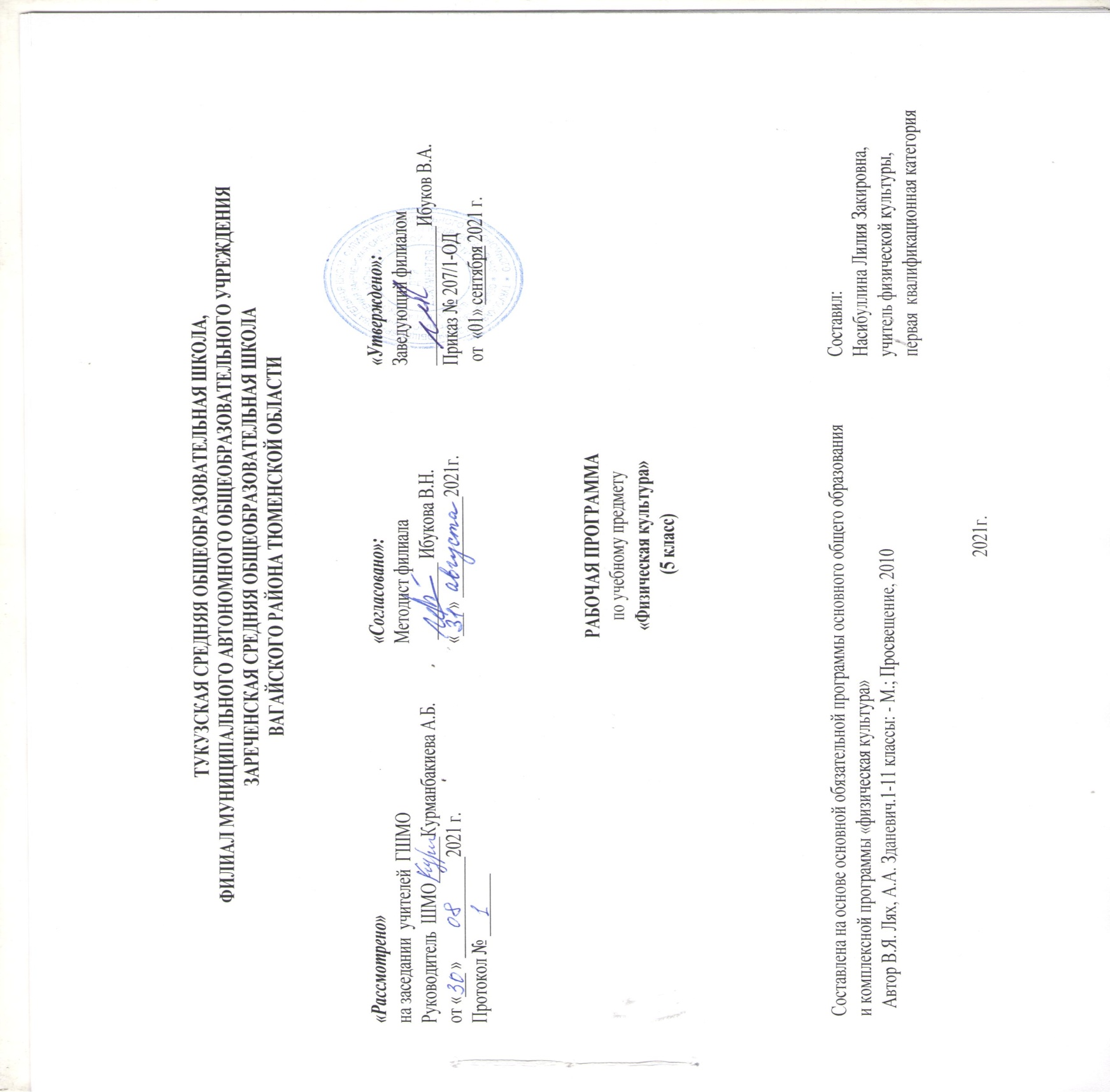 1. Планируемые результаты  освоения учебного предмета.      Результаты освоения содержания предмета «Физическая культура» определяют те итоговые результаты, которые должны демонстрировать школьники по завершении обучения в основной школе.     Требования к результатам изучения учебного предмета выполняют двоякую функцию. Они, с одной стороны, предназначены для оценки успешности овладения программным содержанием, а с другой стороны, устанавливают минимальное содержание образования, которое в обязательном порядке должно быть освоено каждым ребенком, оканчивающим основную школу.     Результаты освоения программного материала по предмету «Физическая культура» в основной школе оцениваются по трем базовым уровням, исходя из принципа «общее — частное — конкретное», и представлены соответственно метапредметными, предметными и личностными результатами.Личностные результаты освоения предмета «Физическая культура».Личностные результаты отражаются в индивидуальных качественных свойствах учащихся, которые приобретаются в процессе освоения учебного предмета «Физическая культура». Эти качественные свойства проявляются, прежде всего, в положительном отношении учащихся к занятиям двигательной (физкультурной) деятельностью, накоплении необходимых знаний, а также в умении использовать ценности физической культуры для удовлетворения индивидуальных интересов и потребностей, достижения личностно значимых результатов в физическом совершенстве.    В области познавательной культуры:•        владение знаниями об индивидуальных особенностях физического развития и физической подготовленности, о соответствии их возрастным и половым нормативам;•        владение знаниями об особенностях индивидуального здоровья и о функциональных возможностях организма, способах профилактики заболеваний и перенапряжения средствами физической культуры;•        владение знаниями по основам организации и проведения занятий физической культурой оздоровительной и тренировочной направленности, составлению содержания занятий в соответствии с собственными задачами, индивидуальными особенностями физического развития и физической подготовленности.     В области нравственной культуры:•        способность управлять своими эмоциями, проявлять культуру общения и взаимодействия в процессе занятий физической культурой, игровой и соревновательной деятельности;•        способность активно включаться в совместные физкультурно-оздоровительные и спортивные мероприятия, принимать участие в их организации и проведении;•        владение умением предупреждать конфликтные ситуации во время совместных занятий физической культурой и спортом, разрешать спорные проблемы на основе уважительного и доброжелательного отношения к окружающим.    В области трудовой культуры:•        умение планировать режим дня, обеспечивать оптимальное сочетание нагрузки и отдыха;•        умение проводить туристские пешие походы, готовить снаряжение, организовывать и благоустраивать места стоянок, соблюдать правила безопасности;•        умение содержать в порядке спортивный инвентарь и оборудование, спортивную одежду, осуществлять их подготовку к занятиям и спортивным соревнованиям.     В области эстетической культуры:•        красивая (правильная) осанка, умение ее длительно сохранять при разнообразных формах движения и пере движений;•        хорошее телосложение, желание поддерживать его в рамках принятых норм и представлений посредством занятий физической культурой;•        культура движения, умение передвигаться красиво, легко и непринужденно.       В области коммуникативной культуры:•        владение умением осуществлять поиск информации по вопросам развития современных оздоровительных систем, обобщать, анализировать и творчески применять полученные знания в самостоятельных занятиях физической культурой;•        владение умением достаточно полно и точно формулировать цель и задачи совместных с другими детьми занятий физкультурно-оздоровительной и спортивно-оздоровительной деятельностью, излагать их содержание;•        владение умением оценивать ситуацию и оперативно принимать решения, находить адекватные способы поведения и взаимодействия с партнерами во время учебной и игровой деятельности.      В области физической культуры:•        владение навыками выполнения жизненно важных двигательных умений (ходьба, бег, прыжки, лазанья и др.) различными способами, в различных изменяющихся внешних условиях;•        владение навыками выполнения разнообразных физических упражнений различной функциональной направленности, технических действий базовых видов спорта, а также применения их в игровой и соревновательной деятельности;•        умение максимально проявлять физические способности (качества) при выполнении тестовых упражнений по физической культуре.владение знаниями об индивидуальных особенностях физического развития и физической подготовленности, о соответствии их возрастным и половым нормативам;владение знаниями об особенностях индивидуального здоровья и о функциональных возможностях организма, способах профилактики заболеваний и перенапряжения средствами физической культуры;владение знаниями по основам организации и проведения занятий физической культурой оздоровительной и тренировочной направленности, составлению содержания занятий в соответствии с собственными задачами, индивидуальными особенностями физического развития и физической подготовленности.Метапредметные результаты освоения предмета «Физическая культура».Метапредметные результаты характеризуют уровень сформированности качественных универсальных способностей учащихся, проявляющихся в активном применении знаний и умений в познавательной и предметно-практической деятельности. Приобретенные на базе освоения содержания предмета «Физическая культура», в единстве с освоением программного материала других образовательных дисциплин, универсальные способности потребуются как в рамках образовательного процесса (умение учиться), так и в реальной повседневной жизни учащихся.Метапредметные результаты проявляются в различных областях культуры.В области познавательной культуры:понимание физической культуры как явления культуры, способствующего развитию целостной личности человека, сознания и мышления, физических, психических и нравственных качеств;понимание здоровья как важнейшего условия саморазвития и самореализации человека, расширяющего свободу выбора профессиональной деятельности и обеспечивающего долгую сохранность творческой активности;понимание физической культуры как средства организации здорового образа жизни, профилактики вредных привычек и девиантного (отклоняющегося) поведения.В области нравственной культуры:бережное отношение к собственному здоровью и здоровью окружающих, проявление доброжелательности и отзывчивости к людям, имеющим ограниченные возможности и нарушения в состоянии здоровья;уважительное отношение к окружающим, проявление культуры взаимодействия, терпимости и толерантности в достижении общих целей при совместной деятельности;ответственное отношение к порученному делу, проявление осознанной дисциплинированности и готовности отстаивать собственные позиции, отвечать за результаты собственной деятельности.В области трудовой культуры:добросовестное выполнение учебных заданий, осознанное стремление к освоению новых знаний и умений, качественно повышающих результативность выполнения заданий;рациональное планирование учебной деятельности, умение организовывать места занятий и обеспечивать их безопасность;поддержание оптимального уровня работоспособности в процессе учебной деятельности, активное использование занятий физической культурой для профилактики психического и физического утомления.В области эстетической культуры:восприятие красоты телосложения и осанки человека в соответствии с культурными образцами и эстетическими канонами, формирование физической красоты с позиций укрепления и сохранения здоровья;понимание культуры движений человека, постижение жизненно важных двигательных умений в соответствии с их целесообразностью и эстетической привлекательностью;восприятие спортивного соревнования как культурно-массового зрелищного мероприятия, проявление адекватных норм поведения, неантагонистических способов общения и взаимодействия.В области коммуникативной культуры:владение культурой речи, ведение диалога в доброжелательной и открытой форме, проявление к собеседнику внимания, интереса и уважения;владение умением вести дискуссию, обсуждать содержание и результаты совместной деятельности, находить компромиссы при принятии общих решений;владение умением логически грамотно излагать, аргументировать и обосновывать собственную точку зрения, доводить ее до собеседника.В области физической культуры:владение способами организации и проведения разнообразных форм занятий физической культурой, их планирования и содержательного наполнения;владение широким арсеналом двигательных действий и физических упражнений из базовых видов спорта и оздоровительной физической культуры, активное их использование в самостоятельно организуемой спортивно-оздоровительной и физкультурно-оздоровительной деятельности;владение способами наблюдения за показателями индивидуального здоровья, физического развития и физической подготовленности, использование этих показателей в организации и проведении самостоятельных форм занятий физической культурой.Предметные результаты освоения физической культуры.Предметные результаты характеризуют опыт учащихся в творческой двигательной деятельности, который приобретается и закрепляется в процессе освоения учебного предмета «Физическая культура». Приобретаемый опыт проявляется в знаниях и способах двигательной деятельности, умениях творчески их применять при решении практических задач, связанных с организацией и проведением самостоятельных занятий физической культурой.Предметные результаты, так же как и метапредметные, проявляются в разных областях культуры.В области познавательной культуры:знания по истории и развитию спорта и олимпийского движения, о положительном их влиянии на укрепление мира и дружбы между народами;знание основных направлений развития физической культуры в обществе, их целей, задач и форм организации;знания о здоровом образе жизни, его связи с укреплением здоровья и профилактикой вредных привычек, о роли и месте физической культуры в организации здорового образа жизни.В области нравственной культуры:способность проявлять инициативу и творчество при организации совместных занятий физической культурой, доброжелательное и уважительное отношение к занимающимся, независимо от особенностей их здоровья, физической и технической подготовленности;умение оказывать помощь занимающимся при освоении новых двигательных действий, корректно объяснять и объективно оценивать технику их выполнения;способность проявлять дисциплинированность и уважительное отношение к сопернику в условиях игровой и соревновательной деятельности, соблюдать правила игры и соревнований.В области трудовой культуры:способность преодолевать трудности, выполнять учебные задания по технической и физической подготовке в полном объеме;способность организовывать самостоятельные занятия физической культурой разной направленности, обеспечивать безопасность мест занятий, спортивного инвентаря и оборудования, спортивной одежды;способность самостоятельно организовывать и проводить занятия профессионально- прикладной физической подготовкой, подбирать физические упражнения в зависимости от индивидуальной ориентации на будущую профессиональную деятельность.В области эстетической культуры:способность организовывать самостоятельные занятия физической культурой по формированию телосложения и правильной осанки, подбирать комплексы физических упражнений и режимы физической нагрузки в зависимости от индивидуальных особенностей физического развития;способность организовывать самостоятельные занятия по формированию культуры движений, подбирать упражнения координационной, ритмической и пластической направленности, режимы физической нагрузки в зависимости от индивидуальных особенностей физической подготовленности;способность вести наблюдения за динамикой показателей физического развития и осанки, объективно оценивать их, соотнося с общепринятыми нормами и представлениями.В области коммуникативной культуры:способность интересно и доступно излагать знания о физической культуре, грамотно пользоваться понятийным аппаратом;способность формулировать цели и задачи занятий физическими упражнениями, аргументировано вести диалог по основам их организации и проведения;способность осуществлять судейство соревнований по одному из видов спорта, владеть информационными жестами судьи.В области физической культуры:способность отбирать физические упражнения по их функциональной направленности, составлять из них индивидуальные комплексы для оздоровительной гимнастики и физической подготовки;способность составлять планы занятий физической культурой с различной педагогической направленностью, регулировать величину физической нагрузки в зависимости от задач занятия и индивидуальных особенностей организма;способность проводить самостоятельные занятия по освоению новых двигательных действий и развитию основных физических качеств, контролировать и анализировать эффективность этих занятий.2. Содержание  учебного предметаВ соответствии со структурой двигательной (физкультурной) деятельности примерная программа включает в себя три основных учебных раздела: «Знания о физической культуре» (информационный компонент деятельности), «Способы двигательной (физкультурной) деятельности» (операциональный компонент деятельности), «Физическое совершенствование» (процессуально-мотивационный компонент деятельности).Раздел «Знания о физической культуре» соответствует основным представлениям о развитии познавательной активности человека и включает в себя такие учебные темы, как «История физической культуры и ее развитие в современном обществе», «Базовые понятия физической культуры» и «Физическая культура человека». Олимпийские игры древности. Возрождение Олимпийских игр и олимпийского движения. История зарождения олимпийского движения в России. Олимпийское движение в России (СССР). Выдающиеся достижения отечественных спортсменов на Олимпийских играх. Характеристика видов спорта, входящих в программу Олимпийских игр. Физическая культура в современном обществе. Организация и проведение пеших туристских походов. Требования к технике безопасности и бережному отношению к природе (экологические требования). Физическая культура (основные понятия). Физическое развитие человека. Физическая подготовка и её связь с укреплением здоровья, развитием физических качеств. Организация и планирование самостоятельных занятий по развитию физических качеств. Техническая подготовка. Техника движений и её основные показатели. Всестороннее и гармоничное физическое развитие.Раздел «Способы двигательной (физкультурной) деятельности» содержит задания, которые ориентированы на активное включение учащихся в самостоятельные формы занятий физической культурой. Организация и проведение самостоятельных занятий физической культурой. Подготовка к занятиям физической культурой. Выбор упражнений и составление индивидуальных комплексов для утренней зарядки, физкультминуток и физкультпауз (подвижных перемен). Планирование занятий физической подготовкой. Проведение самостоятельных занятий прикладной физической подготовкой. Организация досуга средствами физической культуры. Оценка эффективности занятий физической культурой. Самонаблюдение и самоконтроль. Оценка эффективности занятий физкультурно-оздоровительной деятельностью. Оценка техники движений, способы выявления и устранения ошибок в технике выполнения упражнений (технических ошибок). Раздел «Физическое совершенствование», наиболее значительный по объему учебного материала, ориентирован на гармоничное физическое развитие, всестороннюю физическую подготовку и укрепление здоровья школьников. Этот раздел включает в себя несколько тем: «Физкультурно-оздоровительная деятельность», «Спортивно-оздоровительная деятельность с общеразвивающей направленностью», «Прикладно-ориентированные упражнения» и «Упражнения общеразвивающей направленности».Спортивно-оздоровительная деятельностьГимнастика с основами акробатики: организующие команды и приемы. Акробатические упражнения и комбинации. Гимнастические упражнения и комбинации на спортивных снарядах (опорные прыжки, упражнения на гимнастическом бревне (девочки), упражнения на перекладине (мальчики), упражнения и комбинации на гимнастических брусьях, упражнения на параллельных брусьях (мальчики), упражнения на разновысоких брусьях (девочки). Ритмическая гимнастика с элементами хореографии (девочки).Легкая атлетика: беговые упражнения. Прыжковые упражнения. Упражнения в метании малого мяча.Спортивные игры: технико-тактические действия и приемы игры в волейбол, баскетбол. Правила спортивных игр. Игры по правилам. Национальные виды спорта: технико-тактические действия и правила.Лыжные гонки: передвижение на лыжах разными способами. Подъемы, спуски, повороты, торможения.Прикладно-ориентированная физкультурная деятельность, кроссовая подготовка. Прикладная физическая подготовка: ходьба, бег и прыжки, выполняемые разными способами в разных условиях; лазание, перелезание, ползание; метание малого мяча по движущейся мишени; преодоление препятствий разной сложности; передвижение в висах и упорах. Полосы препятствий, включающие разнообразные прикладные упражнения. Общефизическая подготовка. Упражнения, ориентированные на развитие основных физических качеств (силы, быстроты, выносливости, координации, гибкости, ловкости). Специальная физическая подготовка. Упражнения, ориентированные на развитие специальных физических качеств, определяемых базовым видом спорта (гимнастика с основами акробатики, легкая атлетика, лыжные гонки, спортивные игры).Согласно Базисному учебному плану на обязательное изучение всех учебных тем программы отводится 102 ч, из расчета 3 ч в неделю в V классе.Для определения уровня физической подготовленности обучающихся используются контрольные упражнения (тесты).  Контроль за физической подготовленностью обучающихся проводится два  раза в учебном году.Для каждой возрастной группы определены свои нормативы. По окончании ступени обучающиеся должны показывать уровень физической подготовленности не ниже среднего результатов, соответствующих обязательному минимуму содержания образования.Контрольные упражнения3. Тематическое планирование, в том числе с учетом рабочей программы воспитания с указанием количества часов, отводимых на освоение каждой темы.ОценкиДевочкиДевочкиДевочкимальчикимальчикимальчикиУпражненияОтличноХорошоудовлетворительноОтличнохорошоудовлетворительноБег 60м,с10,4и меньше10,5-11,611,7 и больше10,0 и меньше10,1-11,111,2 и большеБег 1000м,с5,20 и меньше5,21-7,207,21 и больше4,45 и меньше4,46-6,456,46 и большеПрыжок в длину,см300 и больше299-221220 и меньше340 и больше339-261260 и меньшеМетание мяча (150г),м21 и больше20-1514 и меньше34 и больше33-2120 и меньшеБег 30м,с5,4 и меньше5,5-6,26,3 и больше5,3 и меньше5,4-6,16,2 и большеЧелночный бег 3х10м,с8,6 и меньше8,7-9,09,1 и меньше8,2 и меньше8,3-8,58,6 и большеПрыжок в длину с места, см164 и больше123-125124 и меньше179 и больше178-135134 и меньшеПрыжки через скакалку, кол-во раз110 и больше109-9190 и больше90 и больше89-7170 и меньшеПодтягивание (девочки из положения лежа),кол-во раз14 и больше13-65 и меньше8 и больше7-43 и меньшеПоднимание туловища, кол-во раз за 30с16 и больше10-159 и меньше22 и больше12-2111 и меньше1 км на лыжах7,00 и меньше7,01-8,008,01-и больше6,30 и меньше6,31-7,397,40 и больше№п/пТемаКол-во часовТехника безопасности на уроках л/атлетики. Общеразвивающие упражнения. История физической культуры.1Низкий старт и стартовый разгон. История развития легкой атлетики.1ИТБ на занятиях физкультуры и на уроках волейбола. История развития волейбола и его роль в современном обществе. Стойки, подачи, удары, передвижения.1Бег до 30м. Техника финиширования. Виды легкой атлетики.1История развития комплекса ВФСК ГТО. Бег 3х10м.1Комбинации из освоенных элементов техники передвижений. (РПВ) Презентация.История зарождения волейбола в России.1Бег 30 м на результат. Метание малого мяча. Олимпийские игры Древности и Современности.1Высокий старт. Беговые и прыжковые упражнения. Метание на точность.1Техника приема и передачи мяча. История развития волейбола на международной арене.1Бег 60 м. Метание мяча в цель. Возрождение Олимпийских игр и олимпийского движения1Прыжковые упражнения. Бег 4х10м. Подготовка к выполнению нормативов  Всероссийского физкультурно-спортивного комплекса "Готов к труду и обороне" (ГТО). (РПВ). Беседа «История развития ГТО».1Подвижные игры. Техника приема и передачи мяча.1Техника прыжка в длину с места. История возникновения олимпийских игр.1Метание мяча на дальность. Техника прыжка в длину с разбега. Олимпийское движение в России (СССР).1Техника выполнения подач. Короткая подача. 1Олимпийские чемпионы и их результаты по прыжкам в длину. Прыжок в длину с разбега.1Специально-беговые упражнения. Кросс до 500м. Основные этапы развития  ФК в России.1Нижняя прямая подача. Влияние игровых упражнений на развитие координационных способностей.1Метание мяча весом 150г. Эстафетный бег. Характеристика видов спорта, входящих в программу Олимпийских игр.1Влияние легкоатлетических упражнений на развитие организма. Круговая тренировка. Эстафеты.1Техника приема и передачи мяча снизу двумя руками. Сгибания и разгибания рук в упоре лежа.1Комплекс упражнений на развитие координационных способностей. Челночный бег 3х10м.1Комплекс упражнений со скакалками. Правила соревнований по  легкой атлетике.1Нижняя прямая подача с расстояния 3- от сетки.1Круговая тренировка. Эстафеты. (РПВ)Беседа.Самонаблюдение и самоконтроль.1Упражнения на развитие скоростно-силовых способностей. Эстафетный бег.1Прямой нападающий удар после подбрасывания мяча партнером.1Техника безопасности на занятиях по теме гимнастика с элементами акробатики. Виды гимнастики.1Строевые упражнения. Перестроения в колонну по три, четыре. Правила соревнований по гимнастике1Правила и организация волейбола. Жесты судей.1Физминутки и физкультпаузы во время самостоятельных занятий.1Висы и упоры. Упражнения с предметами. Подготовка к выполнению нормативов  Всероссийского физкультурно-спортивного комплекса "Готов к труду и обороне" (ГТО).1Перемещение по площадке. Передвижение в передней зоне с выполнением ударов. Учебная игра.1Лазанье по канату, лестнице. Упражнения для развития силы ног.1Отрицательное влияние пагубных привычек на организм. Подтягивания на высокой (низкой) перекладине.1Комбинации из освоенных элементов: прием, передача, удар1Упражнения со скакалками. (РПВ). Презентация. Мифы и легенды Олимпийских игр древности. 1Опорный прыжок. Упражнения без предметов. Дыхательная гимнастика.1Комбинации из освоенных элементов техники перемещений и владения мячом.1Прыжки с пружинного мостика в глубину. Упражнения с предметами.1Акробатика. Кувырок вперед, назад.1Терминология избранной спортивной игры. Игры и игровые задания.1Акробатические упражнения. «Мост» из положения лежа на спине.1Акробатические упражнения. Стойка на лопатках.1Упражнения для развития скоростно-силовых способностей. Игра «Волейбол» с элементами пионербола.1Комбинации из изученных элементов. История развития гимнастики.1Ритмическая гимнастика. Упражнения для рук и плечевого пояса.1Игры и игровые задания на укороченных площадках.  Упражнения для развития гибкости и силы рук.1Упражнения на гимнастическом бревне, перекладине.1Упражнения на гимнастическом бревне, перекладине.1Упражнения для развития выносливости. Игра в пионербол с элементами волейбола. 1Тест «Наклон вперед из положения стоя на скамье». (РПВ). Беседа. «Вода и питьевой режим».1Прыжки на скакалке. (РПВ) Интегрированный урок. Исторические сведения о развитии древних Олимпийских игр.  1Физическая подготовка и развитие физических качеств. Двусторонняя игра «Волейбол».1Эстафеты и игры с использованием гимнастических упражнений. 1Инструктаж техники безопасности на уроках лыжной подготовки. Температурный режим1Инструктаж техники безопасности при игре в баскетбол. Стойка и передвижения игрока. История зарождения баскетбола. Первая мед помощь при  ушибах,  ссадинах.1Скользящий шаг. Повороты переступанием. История лыжного спорта.1Экипировка лыжника. Одновременный бесшажный ход. 1Ведение мяча на месте с разной высотой отскока. (РПВ) Пятиминутка. Роль ФК и спорта в формировании ЗОЖ.1Одновременный бесшажный ход. Техника подъема «Елочкой».1Техника спусков, подъемов, торможений.1Остановка двумя шагами и прыжком. Ловля и передача мяча двумя руками от груди и одной от плеча.1Спуски и подъемы. Способы закаливания организма.1Подъем «полуелочкой». Эстафетный бег.1Комбинации из освоенных элементов техники передвижений. Ведение мяча правой (левой) рукой.1Торможение и поворот упором. Попеременный двухшажный ход.1Попеременный двухшажный ход. Торможение «плугом»1Остановка прыжком. Ловля мяча двумя руками от груди. Игра «Мини -баскетбол».1Торможение и поворот упором. Подготовка к выполнению нормативов  Всероссийского физкультурно-спортивного комплекса "Готов к труду и обороне" (ГТО).1Одновременный двухшажный ход. Дистанция 1 км. (РПВ) Просмотр социального видеоролика «Профилактика вредных привычек».1Комплекс упражнений для формирования правильной осанки. Приемы мяча различными способами.1Попеременный двухшажный и одновременный бесшажный ход.1Прохождение дистанции попеременным двухшажным ходом до 1 км.1Ведение мяча в низкой, средней и высокой стойке. Основные правила игры в баскетбол.1Прохождение дистанции 2 -2,5км. 1Совершенствовать технику изученных ходов. Лыжные гонки   1 - 2км.1Ведение мяча с изменением скорости и направления. Комплекс упражнений с мячом. Осанка. Типы осанки.1Прохождение дистанции 2 - 3 км.1Зимние подвижные игры.  Круговая эстафета с этапом 150 м.1Броски мяча по кольцу двумя руками от груди. Игра по упрощенным правилам баскетбола.1Контрольное прохождение дистанции 1 км.1Подвижные игры. Профилактика утомления. (РПВ) Беседа «Физкультура и здоровый образ жизни». 1Комплекс упражнения для развития координационных движений. Бросок мяча после двух шагов. Учебная игра.1Режим дня. Укрепление здоровья человека. Тактические действия игры. Учебная игра.1Бросок двумя руками снизу в движении.Подтягивание, сгибание и разгибание рук в упоре лежа.1Влияние занятий физической культурой на формирование положительных качеств личности.1Здоровый образ жизни. Эстафетный бег.1Вырывание и выбивание мяча. Упражнения для развития двигательной ловкости.1Комбинации из освоенных элементов: ловля, передача, ведение, бросок. Контроль за индивидуальным техникой выполнения упражнений.1Тактика свободного нападения. Игра по упрощенным правилам мини – баскетбола.1Взаимодействие двух игроков «Отдай мяч и выйди».1Игры и игровые задания. Баскетбол в Олимпийских играх.1Игра по упрощенным правилам мини-баскетбола. Упражнения на развитие ловкости.1Бег с препятствиями. Правила самоконтроля и гигиены. 1Кроссовый бег. Тестирование метания на дальность.1Действия нападающего, техника защиты. Учебная игра. Эстафеты.1Выполнение нормативов Всероссийского спортивного комплекса «ГТО». (РПВ) Презентация «Мастера спорта Тюменской области»1Беговые и прыжковые упражнения. Прыжок в длину с места. Профилактика утомления».1Игра по упрощенным правилам мини-баскетбола. Жесты судей.1Бег 1 км. Зачет «Легкая атлетика».1Подвижные и спортивные игры. Контроль за индивидуальным  физическим развитием и физической подготовленностью1